READING 1. Read the  text and answer the following questions:				YETERYeter is thirteen years old. She is a student at Bağıvar Anatolian High School. She is in class 9-B. Her favourite subjects are English and Science. Her favourite sports are basketball and table-tennis. Coke is her favourite drink and ice-cream is her favourite food.	Answer the following questions:How old is Yeter?.................................................................................................................Which school is she a student at?.................................................................................................................Which class is she in?.................................................................................................................What are her favourite subjects?.................................................................................................................What are her  favourite sports?.................................................................................................................What is her favourite drink?.................................................................................................................What is her favourite food?	................................................................................................................................2. Read the  text and answer the following questions:				BERÇEMBerçem is fifteen years old. She is a student at Diyarbakır Anatolian High School. This is her first year at this school. She is in class Prep-A. Her favourite subject is English and her favourite sport is athletics. Her favourite food is chocolate and her favourite drink is milk.How old is Berçem?.................................................................................................................Which school is she a student at?  .................................................................................................................Which class is she in?.................................................................................................................What is her favourite subject? .................................................................................................................What is her favourite drink?	.................................................................................................................3. Read the  text and answer the following questions:					DİDEM'S FAMILY	My name's Didem and this is my family. My father’s name is Mustafa. He is forty years old. He works in a hospital. His favourite sport is football. My mother is called Ayşe. She is thirty-five years old. She works in a bank. She likes classical music. My brother's name is Arda. He is fifteen years old. He is a student at Tarsus American High School and his favourite subjects are Science and Maths. How many family members live in Didem's family ?.................................................................................................................Who is forty years old ?.................................................................................................................Who likes classical music ?.................................................................................................................Who is thirty-five years old ?   .................................................................................................................Whose favourite sport is football ?.................................................................................................................Is Didem's brother fourteen years old ?	.................................................................................................................WRITE TRUE (T) OR FALSE (F)   Her name is Didem.A) True               B) FalseHer father’s favourite sport is volleyball.A) True               B) FalseHer mother is thirty-four years old.A) True               B) FalseHer mother likes classical music.A) True               B) FalseHer brother is a student at Tarsus American Secondary School.A) True               B) FalseVOCABULARY1. Match the words to the pictures:pumpkin - bread - coffee - tea - chicken - ham - cereal - butter - carrot - salad - egg - banana - apple - peas - cheese - tomato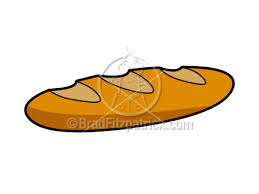 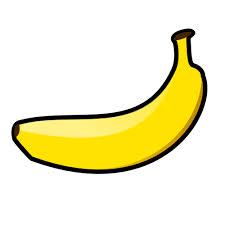 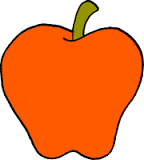 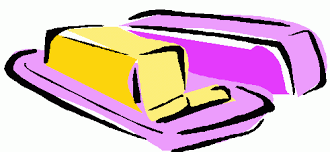  ………………….	………………….	………………….	………………….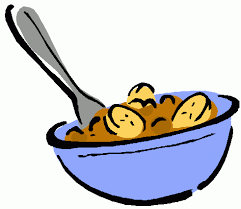 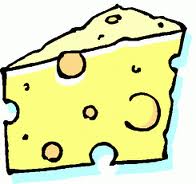 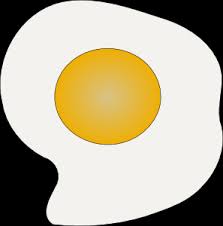 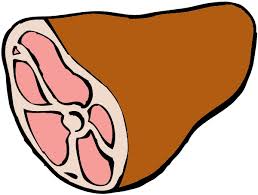  …………….		… ………….……     …….………….	…… …………….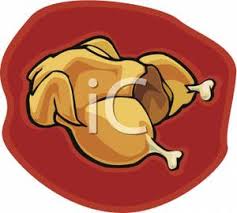 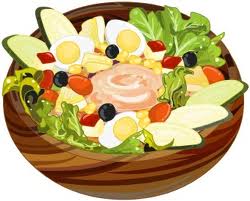 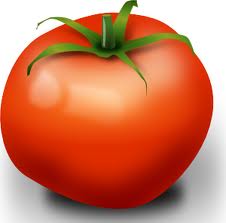 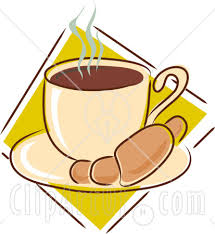  ………………….	………………….	………………….	………………….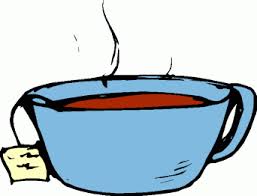 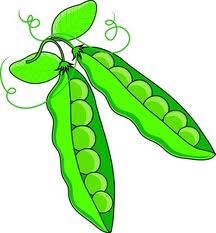 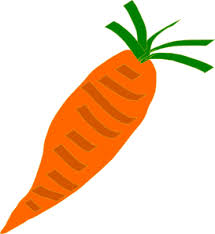 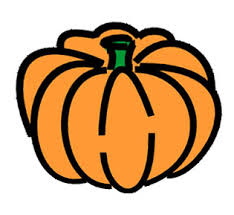  ………………….	………………….	………………….	………………….2. Find the words: PASTA - SOUP - PUMPKIN - SALAD - OIL - GRAPES - LEMON - EGG - VINEGAR - SUGAR - SALT - CHEESE - RICE - BEANSGRAMMAR	Singular and Plural	Forming the plural in English is very easy. Add '-s' to any singular word Example: apple - 	apples and you have made the plural! Some words are formed differently:Words ending in '-y'. Add '-ies' if '-y' is follows a consonant Example: candy - candies, jelly - jelliesWords ending in '-ch'. Add '-es' Example: watch - watches, peach - peachesWords ending in '-s'. Add '-es' Example: grass - grasses, glass - glasses	Some important exceptions to the plural rule include:man - menwoman - womenperson - peoplechild - children1. Write the plural forms of the following words.Problem: 	              		Sky:                    		 	Day: City        :                    		Lion:                    		Tomato: King        :                    		Church:          			Man: Penny      :                		Woman:           		 	Fish: Child        :             	 	Bus: 				Ox: Tooth       :                 		Tax:                   			Cross: 	Mountain   :          		Lady:			 	Mouse: 2. Answer the following sentences. These …….. are protesting against the president. A) people		B) personThe ………..over there want to meet the manager. A) woman		B) womenMy ………..hates eating pasta.A) child		B) childrenI am ill. My ……….hurt.A) foot		B) feetMuslims kill …………in a religious celebration.A) sheep		B) sheepsI clean my ……………three times a day. A) tooth		B) teethThe ……………..are doing the exercise right now. A) students		B) studentThe …………I bought is in the fridge. A) fishs  		B) fish	They are sending some ……………to fix the roof. A) men		B) manMost …………..work more than ten hours a day at home.A) houswife		B) houswives ……….like water. A) Goose		B) Geese …………..are expensive.A)  Pianos		B) PianoSome ……………..came to arrest him. A) policemen	B) policeman Are there any ………..in the room?	A) mouse 		B) mice15.There are some …………here.		A) ox			B) oxenD. WRITING	1. Describe a food that you like (at least 50 words)....................................................................................................................................................................................................................................................................................................................................................................................................................................................................................................................................................................................................................................................................................................................................................................................................................................................................................................................................................................................................................................................................................................................................................................................................................................................................................................................................................................................................................................................................................................................................................................................................................................................................................................................................................................................................................................................................................................................................................................................................................................................................................................................................................................................................................................................................................................................................................................................................2. Write about the foods and drinks that you eat often (at least 50 words)...............................................................................................................................................................................................................................................................................................................................................................................................................................................................................................................................................................................................................................................................................................................................................................................................................................................................................................................................................................................................................................................................................................................................................................................................................................................................................................................................................................................................................................................................................................................................................................................................................................................................................................................................................................................................................................................................................................................................................................................................................................................................................................................................................................................................................................................................................................................................................................E. TESTGRAMMAR (1-10)I like Chinese food, _____ my husband doesn’t like it at all.A) so			B) butC) because		D) andA: _____ of food _____ our cook cook?	B: Italian & French food.A) What of / can	B) Which / canC) What kind / can	D) What / canA: __ can you cook Italian food for us?	B: On Friday evening.A) What		B) WhenC) What time		D) WhyAngela _____ Thai food but Frank _____ .A) have eaten / hasn’t 	B) has ate / hasn’tC) have ate / hasn’tD) has eaten / hasn’tI _____ English food. It’s wonderful!A) am loving		B) lovedC) love			D) lovesA: _____ Leo eat Chinese food?B: Yes, he _____ it _____ he was 10.A) Did / eaten / whenB) Does / ate / whatC) Did / ate / whenD) Do / eat / whatI don’t like food _____ is very spicy.A) which 		B) XC) who			D) whenHis illness resulted _____ bad food.A) in			B) fromC) with			D) forKate is very fussy about food. She _____ eats pasta and crisps.A) only			B) hardC) exactly		D) tooIf I ___ shopping I ___ some food tomorrow.A) went / shall buyB) go / buyC) am going / would buyD) go / shall buyVOCABULARY (11-15)There isn’t ________ food left but there are ________ drinks.A) any / some		B) some / some C) some / any 		D) any / any ______ is a round white vegetable with a brown or pale yellow skin, that grows under the ground.A) tomato		B) potatoC) cucumber    		D) cabbageI try to lead a _____ lifestyle - lots of exercises, fruit, and no junk food.A) depressed		B) dirtyC) healthy		D) messI cook food for a restaurant. I’m a(n) _____.A) chef			B) musicianC) uncle		D) professorThe food looked perfectly ______ to me.A) well			B) nicelyC) deliciously		D) goodREADING (16-20)Laura is a journalist. She works for World Max 1 TV. She is twenty-six years old; she is from France but lives in Istanbul. Laura has got an expensive and big flat there. She can speak three languages, play the piano and swim well. Sometimes she makes films on locations in different parts of the country. 	Laura is a very busy girl. Every day she gets up at seven and goes for a walk in the park. She likes walking because she feels fit and healthy. She also likes swimming and skiing. After walking, she has a shower and get dressed. At half past eight, she has a good breakfast. She drinks orange juice in every afternoon. She never drinks tea or coffee at home but she usually drinks coffee with milk at work. She drives to work at nine. It takes an hour for her to get the World Max because there is always a traffic jam in the mornings.What is her job?A) doctor   		B) nurseC) teacher		D) journalistWhere does she live?A) in Ankara 		B) in Istanbul C) in İzmir  		D) in DiyarbakırWhat time does she get up?A) at seven   		B) at nineC)  at six    		D) at 7:15What does she do every afternoon?A) goes for a walk  	B) reads books C) drinks orange juice 	D) dances How does she go to work?A) on foot     		B) by carC) by bus		D) drivesGOOD LUCK!F. ANSWER KEYREADING Answer the following questions:Yeter is thirteen years old.She is a student at Bağıvar Anatolian High School.She is in class 9-B.They are English and Science.They are Basketball and table-tennis.It is coke.It is ice-cream.Answer the following questions:She is fifteen years old.She is a student at Diyarbakır Anatolian High School.She is in class Prep-AIt is English.It is milk. Answer the following questions:Four family members live in Didem's family.Her mother.Her mother.Her father.No, he is fifteen years old.DİDEM'S FAMİLY	WRİTE TRUE (T) OR FALSE (F)   True               FalseFalseTrue               FalsePlural forms of the following words.GrammarProblem: Problems              Sky:  Skies                   Day: DaysCity        : Cities                   Lion:   Lions                 Tomato: Tomatoes King        :  Kings                  Church: Churches         Man: MenPenny      : Pennies               Woman:  Women           Fish: FishChild        :  Children            Bus: Buses 		Ox: OxenTooth       :  Teeth               Tax: Taxes                  Cross: Crosses Mountain   : Mountains          Lady: Ladies               Mouse: MiceAnswer the fallowing sentences. 1A		2B	3A	4B	5A	6B	7A	8B	9A	10B11B	12A	13A	14B	15BVOCABULARY Bread			Banana		Apple			Butter ………………….	………………….	………………….	…………………. Cereal…………….	…Cheese……	……     Egg…………….	……Ham……………. Chicken 	                   Salad			Tomato	        Coffee ………………….	………………….	………………….	………………….………Tea………….	      …Peas………….	   …Carrot………           Pumpkin……………….2. What is the correct plural of the word?1A	2B	3A	4B	5A	6B	7A	8B	9A	10BTEST ANSWERS1B	2C	3B	4D	5C	6C	7A	8B	9A	10B	11A	12D	13C14A	15D	16D	17B	18A	19C	20D